Free2move eSolutions unterstützt Maserati in den europäischenNiederlassungen der Marke auf dem Weg in die E-MobilitätMailand, 24. März 2023 – Free2move eSolutions wurde von Maserati als Partner der europäischen Händler der prestigeträchtigen Marke auf ihrem Weg in die E-Mobilität ausgewählt. In den kommenden Monaten werden ca. 360 Geräte an 170 Standorten in Europa installiert, um Fahrzeuge direkt beim Händler aufzuladen.Free2move eSolutions, ein Joint Venture zwischen dem Automobilhersteller Stellantis und dem Energieunternehmen NHOA, wird Maserati mit der eProWallbox ausstatten – einem Ladegerät, das hohe Flexibilität in Bezug auf Funktionalität und Effizienz bietet. Mit einer modularen Leistung von 7,4 bis 22 kW passt sich das Gerät an die Bedürfnisse verschiedener Nutzertypen an – es eignet sich perfekt zum Aufladen daheim, in (halb-)öffentlichen Parkhäusern und für Firmenflotten.Die eProWallboxen wurden von den technischen Stellen von Stellantis offiziell validiert und sind daher optimal mit allen elektrischen und Plug-in-Hybrid-Fahrzeugen der Gruppe kompatibel. Zusätzlich zu den von der EU geforderten Zertifizierungen, die für die Präsenz des Produkts auf den verschiedenen Märkten benötigt werden, hat eProWallbox auch den Siegel „TÜV Rheinland Type Approved“ erhalten, die belegt, dass das Produkt die strengen Standards dieser Zertifizierungsstelle erfüllt. Dem Unternehmen wurde somit die Erlaubnis erteilt, den TÜV Rheinland Type Approved-Siegel auf der gesamten Produktfamilie anzubringen.Free2move eSolutions hat mehrere Partner für die Installation der Geräte bei den Maserati-Händlern, darunter TSG (der europäische Marktführer für technische Dienstleistungen für eine verantwortungsvolle Mobilität, der die Energiewende für die Mobilität durch die Planung, den Bau und die Wartung aller Arten von Energieverteilungsinfrastrukturen für die Mobilität maßgeblich vorantreibt) und Telebit, eine Gruppe, die als Systemintegrator in den Bereichen Telekommunikation, IKT und Anlagentechnik tätig ist.Für Francesco Calcara, Chief Operating Officer von Free2move eSolutions, ist es „überaus bedeutend, an der Seite von Maserati zu stehen. Für eine prestigeträchtige Marke mit langer Tradition ist der Einstieg in die Welt der Elektromobilität eine wertvolle Gelegenheit, die es zu nutzen gilt. Es geht nicht nur darum, die Bedürfnisse einer immer anspruchsvolleren Kundschaft zu befriedigen, sondern auch darum, zukünftige Markttrends zu antizipieren und qualitativ hochwertige Produkte und Dienstleistungen anzubieten, die es der Marke ermöglichen, eine Führungsposition im Bereich der nachhaltigen Mobilität einzunehmen. Und die Präsenz von eSolutions bei den Maserati-Händlern an der Seite der Marke geht genau in diese Richtung".***Free2move eSolutionsFree2move eSolutions ist ein Joint Venture zwischen Stellantis und NHOA, das gegründet wurde, um den Übergang zur Elektromobilität zu unterstützen und zu fördern und dabei eine aktive Rolle zur Erreichung einer zugänglichen und sauberen Mobilität einzunehmen. Um dies zu ermöglichen, bietet das Unternehmen seinen verschiedenen Kunden innovative und maßgeschneiderte Produkte und Dienstleistungen, die zur Reduzierung der CO2-Emissionen beitragen.Besuchen Sie unsere Website: www.esolutions.free2move.com.Kontakt:Marco Belletti, +39 334 6004837, marco.belletti@f2m-esolutions.comElisa Boggio, +39 334 6191020, elisa.boggio@f2m-esolutions.comNatalia Helueni, +39 333 2148455, natalia.helueni@f2m-esolutions.com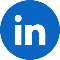 Folgen Sie uns auf LinkedIn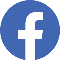 Folgen Sie uns auf Facebook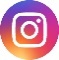 Folgen Sie uns auf Instagram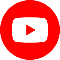 Folgen Sie uns auf YouTube